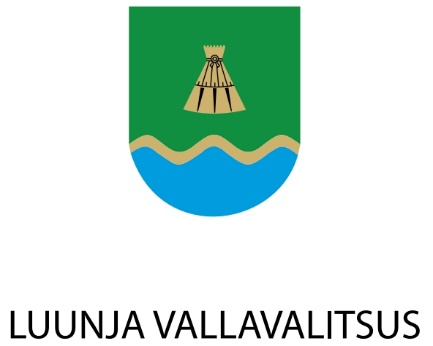 LUUNJA VALLAVOLIKOGUMÄÄRUSLuunja									           27. juuni 2019 nr xxLuunja valla 2019. a. esimene lisaeelarveMäärus kehtestatakse kohaliku omavalitsuse korralduse seaduse § 22 lõike 1 punkti 1 ja Kohaliku omavalitsuse üksuse finantsjuhtimise seaduse § 26 lõike 3, Luunja vallavolikogu 30.06.2016 määruse nr 43 Luunja valla eelarve menetlemise ja finantsjuhtimise kord § 14 lõike 7 ning Luunja vallavolikogu 22.09.2011. a. määruse nr 24 Luunja valla põhimäärus § 9 lõike 1 punkti 1 alusel.§ 1. Võtta vastu Luunja valla 2019. aasta esimene lisaeelarve vastavalt käesoleva määruse lisale.§ 2. Määrus jõustub kolmandal päeval pärast Riigi Teatajas avaldamist.Lisa 1 Luunja valla 2019. aasta esimene lisaeelarveLisa 2 Luunja valla 2019. aasta esimese lisaeelarve seletuskiri/allkirjastatud digitaalselt/ Radž Saukvallavolikogu esimees